Israeli Cinema8 Week Course starts October 20thCWL 199  [CRN 40492]2-4.50pm M/WFLB 1018with Rachel S. HarrisIsraeli Cinema offers an introduction to the history of Israel and the diverse representations of Israeli society including Arabs, Women, the military, Jews from Arab Lands and Russian immigrants.  The course examines early documentary footage, cutting edge drama, and a whole  lot more.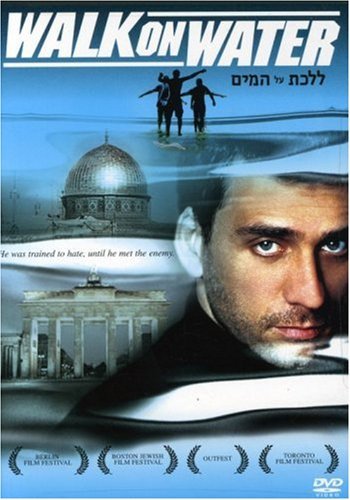 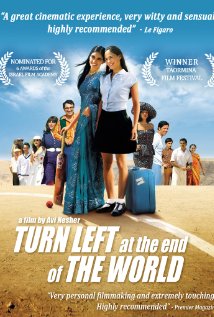 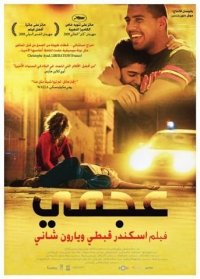 